PORTARIA DE DIÁRIAPORTARIA Nº 012/2017                      .O PREFEITO MUNICIPAL DE JUNDIÁ, no uso de suas atribuições legais, e de conformidade com o Decreto n° 02 de 2013;RESOLVE:Conceder 1 ( uma ) ½ ( meia ) diária a Sra. ERINEIDE DIAS DE SOUZA PAULO, funcionaria do quadro efetivo, no valor de R$ 50,00 ( Cinquenta Reais ), para custear despesas durante ao evento “FORMAÇÃO DE REDE PCR – RN ( Rede  de Assistência Técnica Formativa para a Elaboração, Adequação e Gestão de Planos de Carreira e Renumeração dos Profissionais da Educação – Lei Federal 13.005, Meta 18-PNE ) ”, a ser realizado na Secretaria Municipal de Educação, Santo Antônio - RN, nos dias 03 e 04  de maio de 2017.Publique-se, registre-se e cumpra-se.Jundiá/RN, em 02 de maio de 2017.José Arnor da SilvaPrefeito Municipal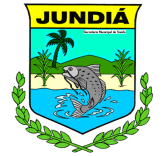 RIO GRANDE DO NORTEPREFEITURA MUNICIPAL DE JUNDIÁRua da Matriz, 200 -  Centro - CNPJ: 04.214.217/0001-55